Оздоровительный бег с дошкольникамиЦель оздоровительного  бега – дать детям эмоциональный заряд бодрости и душевного равновесия, тренировать дыхание, улучшить газообмен, укрепить мышцы, кости и суставы.
Хочу напомнить  о значении оздоровительного бега: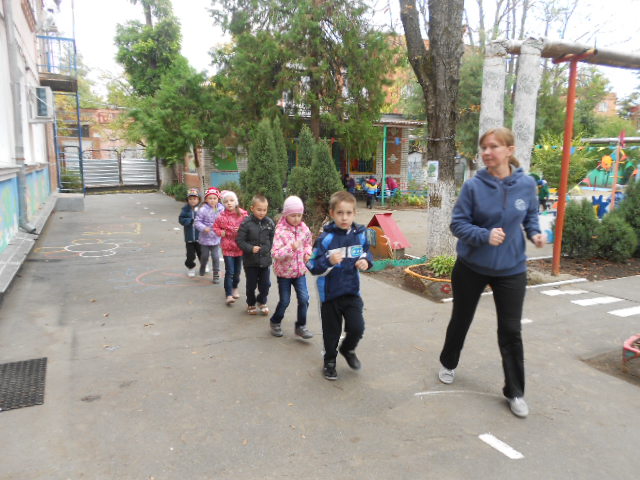 Оздоровительный бег отлично действует на верхние дыхательные пути, на мускулатуру кишечника, сердце легкие.Оздоровительный бег вырабатывает выносливость, подготавливает организм к более сильным нагрузкам.Оздоровительные пробежки целесообразно проводить не менее 2-х раз в неделю в дни, когда нет физкультурных занятий во время утренней прогулки. В теплое время года их проводят в самом начале прогулки, а в холодное время - в конце её.    Сколько по времени длится оздоровительный бег. 
В среднем дошкольном  возрасте (4-5 лет)оздоровительный бег начинается с  1 минуты и постепенно увеличивается до 3-3, 5 минут.
     В  старшем дошкольном возрасте (5-7 лет) длится от 1, 5 минут до 7 -12 минут в среднем темпе.     Каждые две недели прибавляется 15 сек.
     Всего длительность бега увеличивается от исходной на 3 - 3,5минуты. Дети старшей группы к концу учебного года должны бегать 4 минуты, подготовительной группы 6 минут. Темп бега должен быть нормальный: не быстрый, и не медленный. Основные принципы бега:
-бег должен доставлять детям удовольствие;
-бегать вместе с детьми, но в темпе детей;
-бегать каждый день;
-чем длиннее дистанция бега, тем короче разминка;
-после бега не забывать расслабиться.
      Для бега дети разделены на подгруппы :    1 подгруппа дети с 1 и 2 основной группой здоровья.                          2 подгруппа дети со 2 подготовительной группой здоровья и частоболеющие.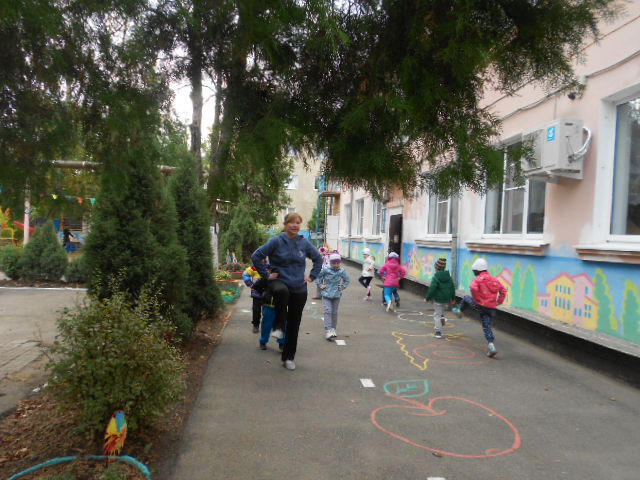                           Дети 2 подгруппы бегают в более щадящем режиме.                                           Не допускаются к бегу дети, имеющие  противопоказания!  Вначале проводится разминка. Ее цель – разогреть мышцы, сделать более подвижными суставы, настроить ребенка психологически.
Прямо от крыльца, на ходу, начинают выполняться упражнения для различных групп мышц. В разминку включаются приседания и разного рода ходьба. Заканчивается разминка бегом на месте. Это необходимо для того, чтобы дети не «сорвались» с места, а побежали бы затем по дорожке в нужном темпе.       Первые  тренировки    показали, что  когда дети  бегают с закрытым ртом, они  учится правильно дышать носом и через рот  в организм ребенка не попадает ненужный холодный воздух и частички пыли. Ребенок четко чувствует время и место остановки, и переход на ходьбу.    Опыт показывает, что вначале ребенка надо научить  правильно дышать и лишь затем постепенно увеличивать нагрузки и  время бега.
      Всю дистанцию взрослый бежит вместе с детьми.  Он следит за индивидуальной длительностью бега отдельных детей, предлагает сойти с дистанции. Педагог должен находиться то сбоку, то впереди, то сзади.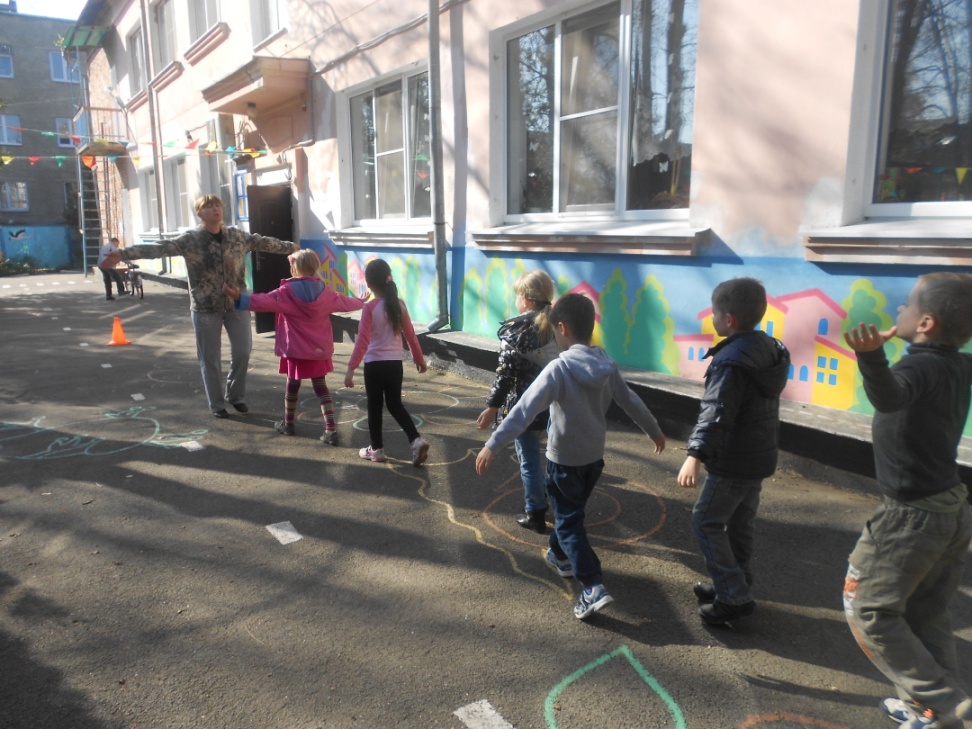       Бег заканчивается переходом на ходьбу и  с выполнением упражнений на регулировку дыхания и выполнением упражнений на расслабление. 
     Комплекс упражнений состоит из 2-3 упражнений на разные группы мышц. Сначала для мышц рук и шеи, (разведение-сведение, махи вверх-вниз, вперед-назад, повороты головы вперед-назад, вверх-вниз),затем для мышц туловища(наклоны вниз или  в стороны, повороты, пригибания), для мышц ног(приседания, махи) и разные виды прыжков (на двух или  на одной ноге, поочередно, с поворотами, вправо-влево, вперед-назад)                                      Во время бега воспитателю важно помнить:При выборе дистанции для бега важно учитывать состояние здоровья и уровень двигательной активности детей;Все дистанции для бега должны быть размечены (длина полукруга и одного круга);Бег должен доставлять детям "мышечную радость" и удовольствие;Нужно вырабатывать у детей чувство скорости в беге, определённый темп;После оздоровительного бега воспитатель не должен забывать об использовании упражнений на расслабление мышц и восстановление дыхания;В зимнее время года желательно не прекращать пробежки, но при этом учитывать одежду детей и длину дистанций, которая значительно сокращается (от 250 до 500 метров)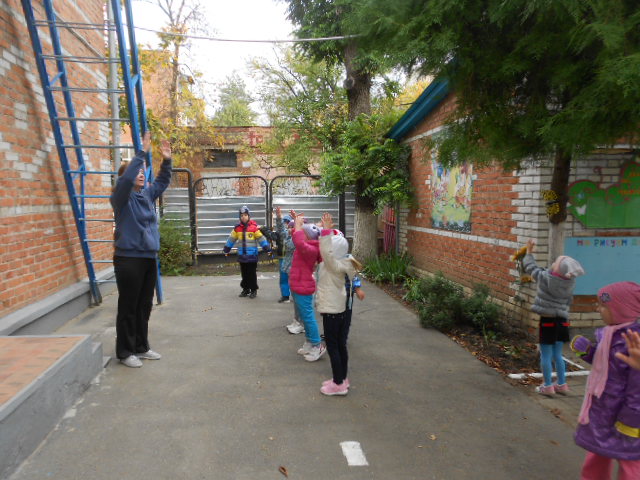           Используемая литература   Нарскин Г.И. Физическая реабилитация и укрепление здоровья дошкольников.     Под. Ред. Г.И. Нарскина. - «Полымя», 2002.     Рунова М.А. Двигательная активность ребенка в детском саду 5-7 лет Изд. Мозаика-Синтез М. 2000.    Шебеко В.Н., Ермак Н.Н., Шишкина В.А. Физическое воспитание дошкольников - М: Издательский центр    «Академия», 2000.            Подготовила   инструктор по физической культуре  ГОГЛЕВА М.В.            МБДОУ МО г. Краснодар «Детский сад № 91» 